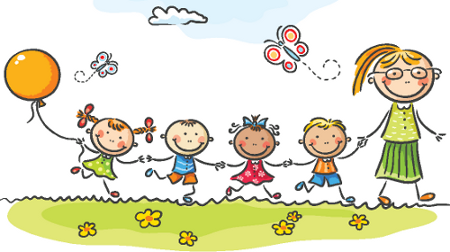 ZÁPIS DO MŠ SIBŘINA na školní rok 2021/2022Elektronický předzápis: od1.3. do 30.4.Bližší informace na stránkách školky – skolasibrina.cz--------------------------------------------------------------------------------Distanční zápis: 5.5. až 13.5. Všechny potřebné formuláře, které naleznete na webu školky, zašlete poštou, dat.schránkou nebo předejte osobně 6.5. 14-17, 10.5. 8-12.                 --------------------------------------------------------------------------------Co nabízíme:	      školku rodinného typu					školku v přírodě					plavecký výcvik					navazující ZŠ --------------------------------------------------------------------------------Kroužky: AJ, tvořílek, keramika, balet, kuchtík, sportovky.